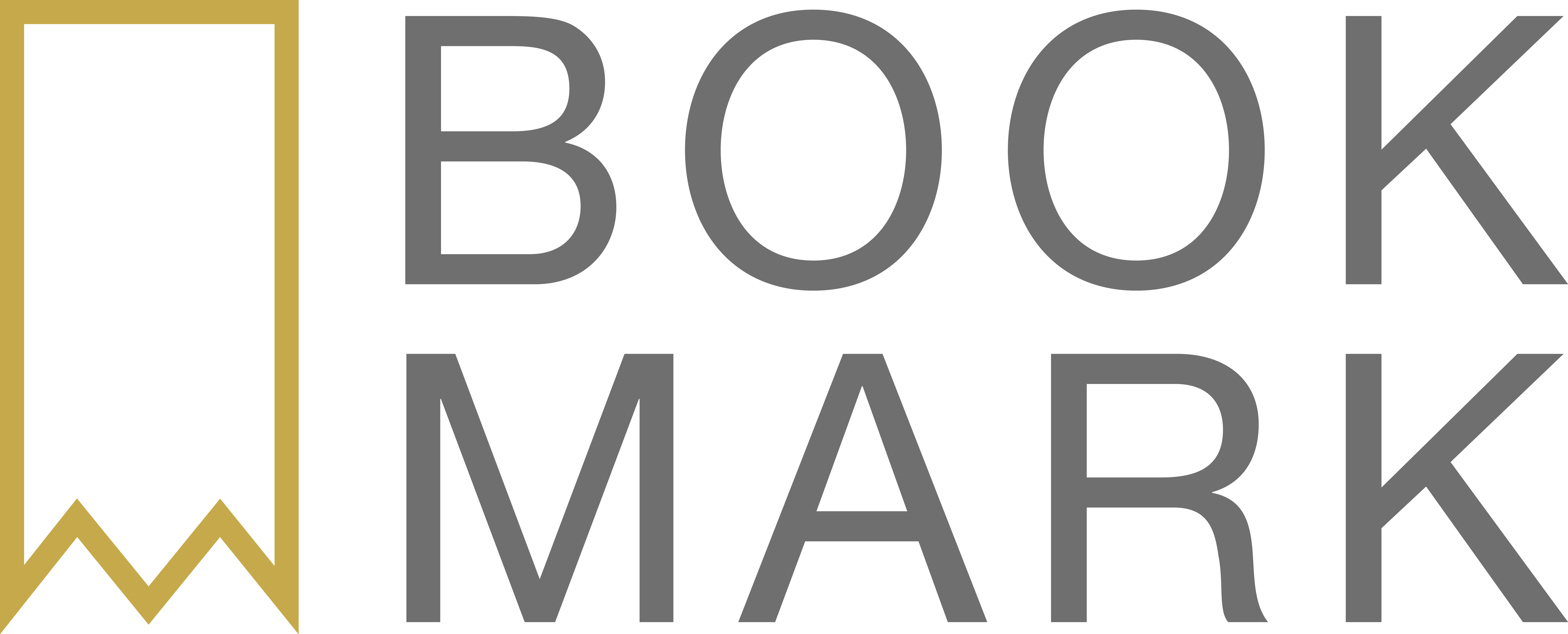 Stockholm, den 22 september 2016
Markus luttemans mest angelägna bok  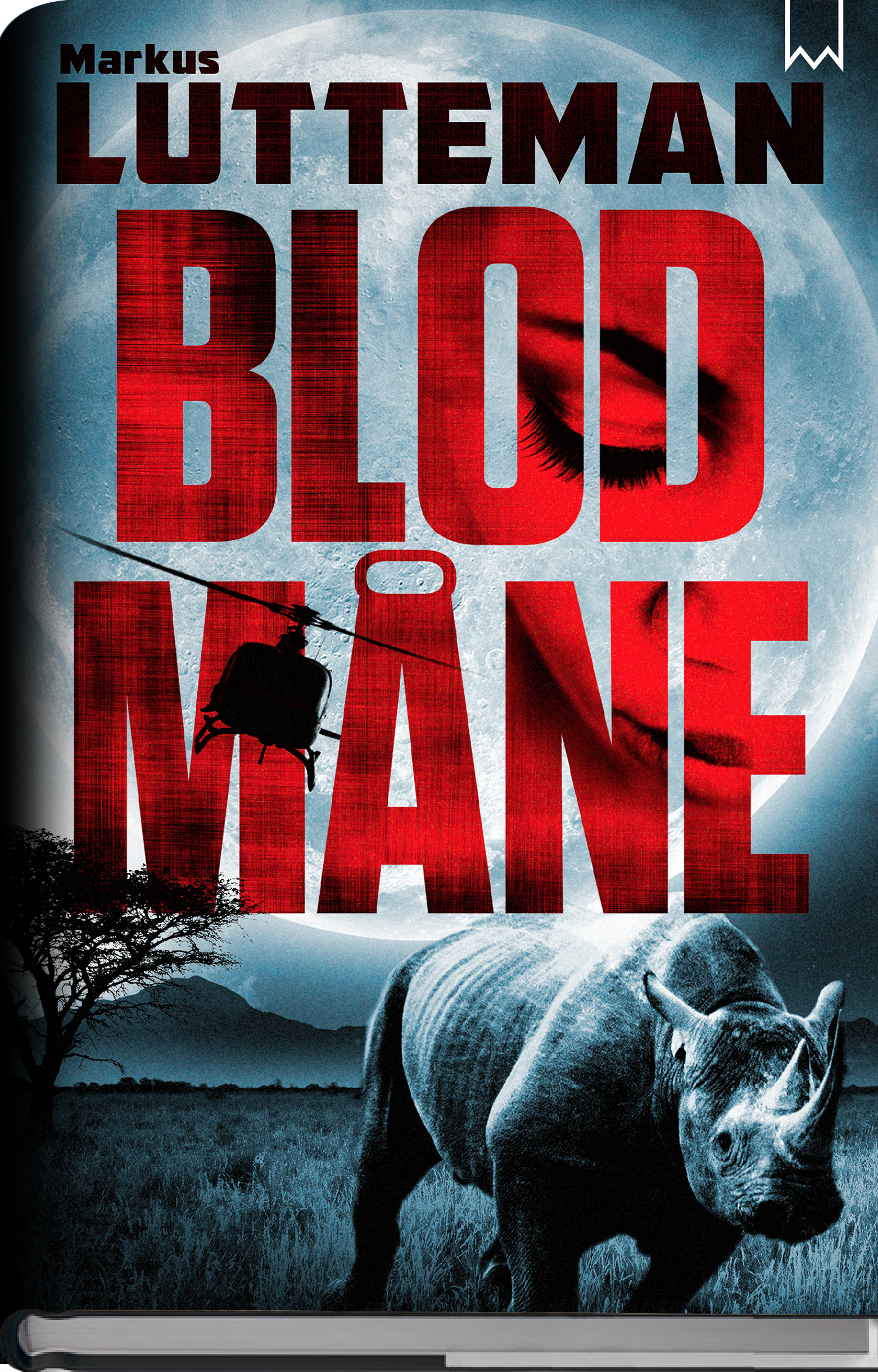 Bookmark Förlag vänder sig till kräsna bokläsare. 
Vi fokuserar på unika och dramatiska titlar som är svåra att lägga ifrån sig.